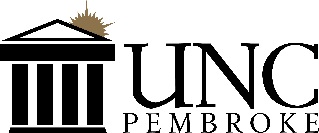 EMPLOYEE: Release of InformationI,  	, hereby authorize the release of the following information to the ADA Coordinator for the purpose of determining my eligibility for a reasonable accommodation on the campus of the University of North Carolina at Pembroke (UNCP).Signature:  	 Date:  	TO THE DIAGNOSING PROFESSIONAL:Employees requesting an eligibility review for the purpose of receiving accommodations at UNCP are required to provide current documentation about their physical or mental impairment. Documentation standards to determine legal eligibility are more stringent than for usual clinical practice. Eligibility is based on documented clinical data not simply on self- report or evidence of a diagnosis. The university’s ADA Coordinator will review the documentation you provide. The purpose of the review is to determine whether or not the employee has a “disability,” as defined by the Americans with Disabilities Act (ADA) of 1990. The definition of “disability” as outlined in this Act, is tailored for the purpose of eliminating discrimination, and therefore, may differ from the definition of “disability” under other statutes. As the diagnosing professional, please complete fully all sections of this form and provide a brief narrative. Failure to do either may interfere with the employee receiving a timely eligibility decision.Documentation should be sent directly to:ADA Coordinator/Office of Human ResourcesUniversity of North Carolina at PembrokeOne University Drive Pembroke, NC 28372PLEASE NOTE: ALL INFORMATION PROVIDED MIGHT BE SHARED WITH THIS EMPLOYEE UNLESS CLEARLY MARKED OTHERWISE.For purposes of the ADA, a diagnosing professional must provide clear and precise documentation that allows the ADA Coordinator to answer the following question as part of a3-Step Inquiry:Documentation of Disability FormTHE 3-STEP INQUIRYSTEP 1: Information regarding the employee’s physical or mental impairmentAttach any test results or reports that support the following information.Primary diagnosis:  	Date of diagnosis:  	History of impairment:  	Nature and severity:  	Is the impairment persistent and long-term?  	If the impairment is temporary, what is the expected duration?  	Secondary diagnosis:  	Date of diagnosis:  	History of impairment:  	Nature and severity:  	Is the impairment persistent and long-term?  	If the impairment is temporary, what is the expected duration?  	Other diagnosis:  	Date of diagnosis:  	History of impairment:  	__Nature and severity:  	Is the impairment persistent and long-term?  	If the impairment is temporary, what is the expected duration?  	Date of last visit:  	How often do you provide treatment?Describe the medications and/or other corrective measures that have been prescribed andany possible side effects:  	STEP 2: Information regarding the employee’s affected major life activityWhich, if any, of the major life activities, does the physical or mental impairment/s affect?Please check all that apply: 	 Breathing  	 Learning  	Walking 	 Caring for self  	Performing manual tasks  	 Working*** 	 	 Hearing  	Seeing  	 None*** If you checked “working” as the affected major life activity, please provide more detailed information by checking all components of “working” that are substantially affected: 	 Fulfilling key job responsibilities 	 Performing at an acceptable level 	 Demonstrating workplace knowledge/skills 	 Acquiring new workplace knowledge/skills 	 Judgment and use of appropriate occupational behaviors 	 Communicating  	verbal  	written 	 Developing/maintaining working relationships 	 Attending regularly 	 Organizing effectively and efficiently 	 Leading others 	 Complying with safety and health requirementsSTEP 3: Information regarding the employee’s substantial limitationsInformation is needed about how the employee is significantly restricted in comparison to the average person in the general population as to the conditions, manner, or duration under which activities can be performed. How does the physical or mental impairment, in its corrected or medicated condition, affect the employee in the activities required in the workplace? List the following: the specific substantial functional limitations, how often they occur, how long they last, and the severity of each.Limitations Frequency/Duration Severity(daily, weekly, etc./# hours, days, etc.) (mild, moderate, severe)Are there any activities or situations that should be avoided by this employee or would present a significant risk of serious injury or death for this employee or others?Which accommodations, if any, do you recommend? (This is for informational purposes only. If required, UNCP will determine the appropriate, reasonable accommodations.) WRITTEN NARRATIVEA written narrative, signed, dated, and on letterhead, must be submitted with this form. The narrative can be brief, but must include:1. a specific, current diagnosis (within one year),2. what procedures were used to diagnose the impairment,3. a description of the limitations the employee currently experiences in the workplace,4. whether or not accommodations will be needed when utilizing medications and/or corrective measures. MEDICAL OFFICIAL:Name/Title:  	Business address:  	Phone:  	Fax:  	 Email:  	Professional Credentials:  	 License/Certification #:  	Area of Specialization:  	 State/Province  	Signature:  	 Date  	